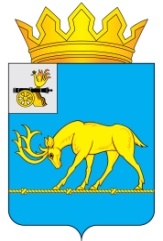 АДМИНИСТРАЦИЯ МУНИЦИПАЛЬНОГО ОБРАЗОВАНИЯ«ТЕМКИНСКИЙ РАЙОН» СМОЛЕНСКОЙ ОБЛАСТИПОСТАНОВЛЕНИЕОт 16.06.2017 г  №  241                                                                  с. Темкино О внесении изменений в постановление Администрации муниципального образования «Темкинский район» Смоленской области от 25.12.2014 № 656  «Об утверждении муниципальной программы «Развитие малого и среднего предпринимательства на территории муниципального образования «Темкинский район» Смоленской области» на 2015-2017 годы».              В целях обеспечения благоприятных условий для развития малого и среднего предпринимательства и повышения его роли в социально-экономическом развитии муниципального образования «Темкинский район» Смоленской области, в соответствии с постановлением Администрации муниципального образования «Темкинский район» Смоленской области 23.01.2013 г № 36 «Об утверждении порядка  формирования, разработки и оценки эффективности реализации ведомственных    целевых  и муниципальных программ Администрации муниципального образовании  «Темкинский район» Смоленской области» с изменениями, а также руководствуясь Федеральным законом от 24.07.2007 № 209-ФЗ «О развитии малого и среднего предпринимательства в Российской Федерации»,  Администрация муниципального образования «Темкинский район» Смоленской области п о с т а н о в л я е т:          1. Внести изменении  я в муниципальную программу «Развитие малого и среднего предпринимательства на территории муниципального образования «Темкинский район» Смоленской области» на 2015-2017 годы», утвержденную постановлением Администрации муниципального образования «Темкинский район» Смоленской области от  25.12.2014 № 656, изложив приложение к муниципальной программе «Развитие малого и среднего предпринимательства на территории муниципального образования «Темкинский район» Смоленской области на 2015-2017 годы» «Перечень программных мероприятий» в новой редакции согласно приложению. 2.     Настоящее постановление разместить на официальном сайте Администрации  муниципального образования «Темкинский район» Смоленской области.3.  Контроль за исполнением настоящего постановления возложить на заместителя Главы  муниципального образования «Темкинский район» Смоленской области  В.С Касмачову.  Глава муниципального образования «Темкинский район» Смоленской области                                            С.А. ГуляевПЕРЕЧЕНЬпрограммных мероприятийОтп. 1 экз. – в делоИсп. А.Н. Ручкина тел. 2-18-6213.06.2017г.Визы:А.М.МуравьевВ.С. КасмачоваВ.Н. БеляевРазослать:прокуратура,райсовет,фин.управлениеПавлюченков Е.ОПриложение к муниципальной программе «Развитие малого и среднего предпринимательствана территории муниципального образования «Темкинский район» Смоленской области»на 2015-2017 годы№п/пНаименование мероприятияСрок реализацииИсполнительОбъем финансирования (тыс.руб.)Объем финансирования (тыс.руб.)Объем финансирования (тыс.руб.)Объем финансирования (тыс.руб.)Источник финансирования№п/пНаименование мероприятияСрок реализацииИсполнительвсегов том числе по годамв том числе по годамв том числе по годамИсточник финансирования№п/пНаименование мероприятияСрок реализацииИсполнительвсего201520162017Источник финансирования123456789Задача 1. Совершенствование нормативно-правовой базы и мониторинга деятельности субъектов малого и среднего предпринимательстваЗадача 1. Совершенствование нормативно-правовой базы и мониторинга деятельности субъектов малого и среднего предпринимательстваЗадача 1. Совершенствование нормативно-правовой базы и мониторинга деятельности субъектов малого и среднего предпринимательстваЗадача 1. Совершенствование нормативно-правовой базы и мониторинга деятельности субъектов малого и среднего предпринимательстваЗадача 1. Совершенствование нормативно-правовой базы и мониторинга деятельности субъектов малого и среднего предпринимательстваЗадача 1. Совершенствование нормативно-правовой базы и мониторинга деятельности субъектов малого и среднего предпринимательстваЗадача 1. Совершенствование нормативно-правовой базы и мониторинга деятельности субъектов малого и среднего предпринимательстваЗадача 1. Совершенствование нормативно-правовой базы и мониторинга деятельности субъектов малого и среднего предпринимательстваЗадача 1. Совершенствование нормативно-правовой базы и мониторинга деятельности субъектов малого и среднего предпринимательстваАктуализация существующей базы нормативных правовых актов в сфере развития предпринимательской деятельности2015-2017 гг.Отдел экономики, имущественных и земельных отношений Администрации муниципального образования «Темкинский район» Смоленской области-----Разработка Программы «Развитие малого и среднего предпринимательства в муниципальном образовании «Темкинский район» Смоленской области» на 2018-2020 годы2017Отдел экономики, имущественных и земельных отношений Администрации муниципального образования «Темкинский район» Смоленской области  -----Анализ статистических данных,предоставляемых субъектами малого предпринимательства в органы статистики (по видам экономической деятельности), ежегодный мониторинг деятельности субъектов малого предпринимательства2015-2017гг.Отдел экономики, имущественных и земельных отношений Администрации муниципального образования «Темкинский район» Смоленской области  -----  Разработка предложений по принятию нормативных правовых актов, направленных на поддержку малого и среднего предпринимательства, в сфере налогообложения и в части установления льготных ставок арендной платы в отношении объектов муниципальной собственности (в том числе установление понижающих коэффициентов для субъектов малого и среднего предпринимательства, осуществляющих деятельность по оказанию бытовых услуг населению и (или) осуществляющих социально значимые виды деятельности и требующих поддержки на территории   муниципального образования).2017 гОтдел экономики, имущественных и земельных отношений Администрации муниципального образования «Темкинский район» Смоленской области  -----Итого:в том числе:Итого:в том числе:Итого:в том числе:Итого:в том числе:-----средства районного бюджетасредства районного бюджетасредства районного бюджетасредства районного бюджета-----Задача 2. Оказание субъектам малого и среднего предпринимательства финансовой и имущественной поддержкиЗадача 2. Оказание субъектам малого и среднего предпринимательства финансовой и имущественной поддержкиЗадача 2. Оказание субъектам малого и среднего предпринимательства финансовой и имущественной поддержкиЗадача 2. Оказание субъектам малого и среднего предпринимательства финансовой и имущественной поддержкиЗадача 2. Оказание субъектам малого и среднего предпринимательства финансовой и имущественной поддержкиЗадача 2. Оказание субъектам малого и среднего предпринимательства финансовой и имущественной поддержкиЗадача 2. Оказание субъектам малого и среднего предпринимательства финансовой и имущественной поддержкиЗадача 2. Оказание субъектам малого и среднего предпринимательства финансовой и имущественной поддержкиЗадача 2. Оказание субъектам малого и среднего предпринимательства финансовой и имущественной поддержки Ведение Перечня имущества, находящегося в муниципальной собственности муниципального образования, свободного от прав третьих лиц (за исключением имущественных прав субъектам малого и среднего предпринимательства), предназначенного для предоставления во владение и (или) в пользование на долгосрочной основе (в том числе  по льготным ставкам арендной платы) субъектам малого и среднего предпринимательства и организациям, образующим инфраструктуру поддержки субъектов малого и среднего предпринимательства.  2017  гг.Отдел экономики и комплексного развития Администрации муниципального образования «Темкинский район» Смоленской области----- Оказание имущественной поддержки путем передачи во владение и (или) пользование муниципального имущества, включенного в Перечень муниципального имущества, свободного от прав третьих лиц (за исключением имущественных прав субъектам малого и среднего предпринимательства).  2017г.Отдел экономики, имущественных и земельных отношений Администрации муниципального образования «Темкинский район» Смоленской области  -----Предоставление преференций в виде передачи муниципального имущества без проведения торгов и применение понижающих коэффициентов для субъектов малого и среднего предпринимательства, осуществляющих деятельность по оказанию бытовых услуг населению и (или) осуществляющих социально значимые виды деятельности и требующих поддержки на территории соответствующего муниципального образования.2017 гОтдел экономики и комплексного развития Администрации муниципального образования «Темкинский район» Смоленской области-----Предоставление субсидий субъектам малого и среднего предпринимательства.2017 гОтдел экономики, имущественных и земельных отношений Администрации муниципального образования «Темкинский район» Смоленской области  -----Итого:в том числе:Итого:в том числе:Итого:в том числе:Итого:в том числе:-----средства районного бюджетасредства районного бюджетасредства районного бюджетасредства районного бюджетаЗадача 3. Предоставление субъектам малого и среднего предпринимательства организационной, информационной и консультационной поддержки Задача 3. Предоставление субъектам малого и среднего предпринимательства организационной, информационной и консультационной поддержки Задача 3. Предоставление субъектам малого и среднего предпринимательства организационной, информационной и консультационной поддержки Задача 3. Предоставление субъектам малого и среднего предпринимательства организационной, информационной и консультационной поддержки Задача 3. Предоставление субъектам малого и среднего предпринимательства организационной, информационной и консультационной поддержки Задача 3. Предоставление субъектам малого и среднего предпринимательства организационной, информационной и консультационной поддержки Задача 3. Предоставление субъектам малого и среднего предпринимательства организационной, информационной и консультационной поддержки Задача 3. Предоставление субъектам малого и среднего предпринимательства организационной, информационной и консультационной поддержки Задача 3. Предоставление субъектам малого и среднего предпринимательства организационной, информационной и консультационной поддержки    Организация обучающих семинаров, совещаний, деловых встреч, «мастер-классов», курсов, «круглых столов» по различным аспектам ведения бизнеса для субъектов малого и среднего предпринимательства, в том числе для начинающих и молодых предпринимателей. 2015-2017 гг. Отдел экономики, имущественных и земельных отношений Администрации муниципального образования «Темкинский район» Смоленской области  3,01,01,01,0Районный бюджет   Оказание организационной помощи для участия в областных конкурсах по предоставлению субъектам малого предпринимательства субсидий за счет средств бюджета Смоленской области.2015-2017  гг.Отдел экономики, имущественных и земельных отношений Администрации муниципального образования «Темкинский район» Смоленской области    -----Разработка дислокации объектов общественного питания и бытового обслуживания на территории района, формирование Торгового реестра 2015-2017 гг.Отдел экономики, имущественных и земельных отношений Администрации муниципального образования «Темкинский район» Смоленской области    -----   Размещение информации о наличии инвестиционных площадок на территории соответствующего района. Ведение реестра инвестиционных площадок района.2015-2017 гг.   Отдел экономики, имущественных и земельных отношений Администрации муниципального образования «Темкинский район» Смоленской области    ----  Составление и ведение реестра организаций, образующих инфраструктуру поддержки субъектов малого и среднего предпринимательства, размещение информации об их деятельности в СМИ.2017 гОтдел экономики, имущественных и земельных отношений Администрации муниципального образования «Темкинский район» Смоленской области    -----  Составление и ведение реестра субъектов малого и среднего предпринимательства- получателей поддержки, размещение его на сайтах органов местного самоуправления.2017 гОтдел экономики, имущественных и земельных отношений Администрации муниципального образования «Темкинский район» Смоленской области    -----  Обеспечение функционирования интернет - страницы «Малое и среднее предпринимательство» на официальном сайте Администрации муниципального образования. 2017 гОтдел экономики, имущественных и земельных отношений Администрации муниципального образования «Темкинский район» Смоленской области    -----Организация работы «горячей линии» для субъектов малого и среднего предпринимательства, анализ поступающих обращений, принятие мер по защите прав и интересов предпринимателей, выработка предложений по решению актуальных проблем развития бизнеса.2017 гОтдел экономики, имущественных и земельных отношений Администрации муниципального образования «Темкинский район» Смоленской области    -----   Разработка и издание информационно-справочных, аналитических пособий, методических и презентационных материалов, посвященных вопросам развития субъектов малого и среднего предпринимательства на территории муниципального образования.2017 гОтдел экономики, имущественных и земельных отношений Администрации муниципального образования «Темкинский район» Смоленской области    -----  Популяризация деятельности АНО «Центр поддержки экспорта Смоленской области», АНО «Центр поддержки предпринимательства Смоленской области», микрокредитной компании «Смоленский областной фонд поддержки предпринимательства».2017 гОтдел экономики, имущественных и земельных отношений Администрации муниципального образования «Темкинский район» Смоленской области    -----Итого:в том числе:Итого:в том числе:Итого:в том числе:Итого:в том числе:3,01,01,01,0Районный бюджетсредства районного бюджетасредства районного бюджетасредства районного бюджетасредства районного бюджета3,01,01,01,0Районный бюджет иные источникииные источникииные источникииные источники-----Задача 4. Мероприятия по организации и проведению информационной кампании по формированию положительного образа предпринимателя, популяризации предпринимательства в обществе.Задача 4. Мероприятия по организации и проведению информационной кампании по формированию положительного образа предпринимателя, популяризации предпринимательства в обществе.Задача 4. Мероприятия по организации и проведению информационной кампании по формированию положительного образа предпринимателя, популяризации предпринимательства в обществе.Задача 4. Мероприятия по организации и проведению информационной кампании по формированию положительного образа предпринимателя, популяризации предпринимательства в обществе.Задача 4. Мероприятия по организации и проведению информационной кампании по формированию положительного образа предпринимателя, популяризации предпринимательства в обществе.Задача 4. Мероприятия по организации и проведению информационной кампании по формированию положительного образа предпринимателя, популяризации предпринимательства в обществе.Задача 4. Мероприятия по организации и проведению информационной кампании по формированию положительного образа предпринимателя, популяризации предпринимательства в обществе.Задача 4. Мероприятия по организации и проведению информационной кампании по формированию положительного образа предпринимателя, популяризации предпринимательства в обществе.Задача 4. Мероприятия по организации и проведению информационной кампании по формированию положительного образа предпринимателя, популяризации предпринимательства в обществе. Организация и проведение мероприятий, посвященных празднованию Дня российского предпринимательства. 2015-2017 гг.Отдел экономики, имущественных и земельных отношений Администрации муниципального образования «Темкинский район» Смоленской области     -----Проведение ежегодного конкурса «Лучший предприниматель года».   2015-2017 гг. Отдел экономики, имущественных и земельных отношений Администрации муниципального образования «Темкинский район» Смоленской области  57 191919Районный бюджет  Организация встреч успешных предпринимателей со школьниками в целях передачи положительного опыта, посещение предприятий.2017 гОтдел экономики, имущественных и земельных отношений Администрации муниципального образования «Темкинский район» Смоленской области  -----  Организация освещения в средствах массовой информации вопросов развития малого и среднего предпринимательства, пропаганда положительного имиджа малого и среднего предпринимательства.-----Итого:в том числе:Итого:в том числе:Итого:в том числе:Итого:в том числе:57 191919Районный бюджетсредства районного бюджетасредства районного бюджетасредства районного бюджетасредства районного бюджета57 191919Районный бюджетиные источникииные источникииные источникииные источники- - - - -Задача 5. Содействие росту конкурентоспособности и продвижению продукции субъектов малого и среднего предпринимательства на товарные рынки Задача 5. Содействие росту конкурентоспособности и продвижению продукции субъектов малого и среднего предпринимательства на товарные рынки Задача 5. Содействие росту конкурентоспособности и продвижению продукции субъектов малого и среднего предпринимательства на товарные рынки Задача 5. Содействие росту конкурентоспособности и продвижению продукции субъектов малого и среднего предпринимательства на товарные рынки Задача 5. Содействие росту конкурентоспособности и продвижению продукции субъектов малого и среднего предпринимательства на товарные рынки Задача 5. Содействие росту конкурентоспособности и продвижению продукции субъектов малого и среднего предпринимательства на товарные рынки Задача 5. Содействие росту конкурентоспособности и продвижению продукции субъектов малого и среднего предпринимательства на товарные рынки Задача 5. Содействие росту конкурентоспособности и продвижению продукции субъектов малого и среднего предпринимательства на товарные рынки Задача 5. Содействие росту конкурентоспособности и продвижению продукции субъектов малого и среднего предпринимательства на товарные рынки Оказание методического содействия субъектам малого и среднего предпринимательства для участия в конкурсах по размещению муниципальных заказов на поставки товаров, выполнение работ, оказание услуг, согласно Федеральному закону от 05.04.2013 № 44-ФЗ «О контрактной системе в сфере закупок товаров, работ, услуг для обеспечения государственных и муниципальных нужд».2015-2017 гг.Отдел экономики, имущественных и земельных отношений Администрации муниципального образования «Темкинский район» Смоленской области     -----Содействие участию субъектов малого и среднего предпринимательства в межрегиональных, областных выставках, ярмарках, конкурсах, конференциях и семинарах 2015-2017 гг.Отдел экономики, имущественных и земельных отношений Администрации муниципального образования «Темкинский район» Смоленской области        -----средства районного бюджетасредства районного бюджетасредства районного бюджетасредства районного бюджета----иные  источникииные  источникииные  источникииные  источники----Задача 6. Содействие в подготовке , переподготовке и повышении квалификации кадров малого и среднего предпринимательства Задача 6. Содействие в подготовке , переподготовке и повышении квалификации кадров малого и среднего предпринимательства Задача 6. Содействие в подготовке , переподготовке и повышении квалификации кадров малого и среднего предпринимательства Задача 6. Содействие в подготовке , переподготовке и повышении квалификации кадров малого и среднего предпринимательства Задача 6. Содействие в подготовке , переподготовке и повышении квалификации кадров малого и среднего предпринимательства Задача 6. Содействие в подготовке , переподготовке и повышении квалификации кадров малого и среднего предпринимательства Задача 6. Содействие в подготовке , переподготовке и повышении квалификации кадров малого и среднего предпринимательства Задача 6. Содействие в подготовке , переподготовке и повышении квалификации кадров малого и среднего предпринимательства Задача 6. Содействие в подготовке , переподготовке и повышении квалификации кадров малого и среднего предпринимательства  Участие в организации ярмарок вакансий по различным направлениям предпринимательской деятельности совместно с центрами занятости населения. 2017 гг.Отдел экономики, имущественных и земельных отношений Администрации муниципального образования «Темкинский район» Смоленской области     -----средства районного бюджетасредства районного бюджетасредства районного бюджетасредства районного бюджета----иные  источникииные  источникииные  источникииные  источники----Задача 7. Организация работы координационных (совещательных) органов по малому и среднему предпринимательству.Задача 7. Организация работы координационных (совещательных) органов по малому и среднему предпринимательству.Задача 7. Организация работы координационных (совещательных) органов по малому и среднему предпринимательству.Задача 7. Организация работы координационных (совещательных) органов по малому и среднему предпринимательству.Задача 7. Организация работы координационных (совещательных) органов по малому и среднему предпринимательству.Задача 7. Организация работы координационных (совещательных) органов по малому и среднему предпринимательству.Задача 7. Организация работы координационных (совещательных) органов по малому и среднему предпринимательству.Задача 7. Организация работы координационных (совещательных) органов по малому и среднему предпринимательству.Задача 7. Организация работы координационных (совещательных) органов по малому и среднему предпринимательству.1 Проведение заседаний координационных (совещательных) органов по малому и среднему предпринимательству (не менее 1 раза в квартал).  2017 гг.Отдел экономики, имущественных и земельных отношений Администрации муниципального образования «Темкинский район» Смоленской области     -----Итого:в том числе:Итого:в том числе:Итого:в том числе:Итого:в том числе:-----средства районного бюджетасредства районного бюджетасредства районного бюджетасредства районного бюджетаиные источникииные источникииные источникииные источники- - - - -Задача 8.  Содействие деятельности некоммерческих организаций, выражающих интересы субъектов малого и среднего предпринимательства, Аппарату Уполномоченного по защите прав предпринимателей в Смоленской области.Задача 8.  Содействие деятельности некоммерческих организаций, выражающих интересы субъектов малого и среднего предпринимательства, Аппарату Уполномоченного по защите прав предпринимателей в Смоленской области.Задача 8.  Содействие деятельности некоммерческих организаций, выражающих интересы субъектов малого и среднего предпринимательства, Аппарату Уполномоченного по защите прав предпринимателей в Смоленской области.Задача 8.  Содействие деятельности некоммерческих организаций, выражающих интересы субъектов малого и среднего предпринимательства, Аппарату Уполномоченного по защите прав предпринимателей в Смоленской области.Задача 8.  Содействие деятельности некоммерческих организаций, выражающих интересы субъектов малого и среднего предпринимательства, Аппарату Уполномоченного по защите прав предпринимателей в Смоленской области.Задача 8.  Содействие деятельности некоммерческих организаций, выражающих интересы субъектов малого и среднего предпринимательства, Аппарату Уполномоченного по защите прав предпринимателей в Смоленской области.Задача 8.  Содействие деятельности некоммерческих организаций, выражающих интересы субъектов малого и среднего предпринимательства, Аппарату Уполномоченного по защите прав предпринимателей в Смоленской области.Задача 8.  Содействие деятельности некоммерческих организаций, выражающих интересы субъектов малого и среднего предпринимательства, Аппарату Уполномоченного по защите прав предпринимателей в Смоленской области.Задача 8.  Содействие деятельности некоммерческих организаций, выражающих интересы субъектов малого и среднего предпринимательства, Аппарату Уполномоченного по защите прав предпринимателей в Смоленской области.1 Взаимодействие и проведение совместных мероприятий со Смоленским региональным отделением Общероссийской общественной организации «Деловая Россия», Смоленским  региональным отделением «Опора России», Аппаратом Уполномоченного по защите прав  предпринимателей в Смоленской области.   2017 гг.Отдел экономики, имущественных и земельных отношений Администрации муниципального образования «Темкинский район» Смоленской области     -----средства районного бюджетасредства районного бюджетасредства районного бюджетасредства районного бюджета----иные  источникииные  источникииные  источникииные  источники----Всего по программе:в том числе:Всего по программе:в том числе:Всего по программе:в том числе:Всего по программе:в том числе:60.020,020,020,0Районный бюджетсредства районного бюджетасредства районного бюджетасредства районного бюджетасредства районного бюджета60,020,020.020.0иные источникииные источникииные источникииные источники- -